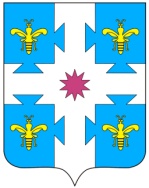 О подготовке МБУ ДО «Козловская детская школаискусств» к новому 2020-2021 учебному году 	В соответствии с планом подготовки МБУ ДО «Козловская детская школа искусств» к новому 2020-2021 учебному году и к работе в зимних условиях:Провести проверку МБУ ДО «Козловская детская школа искусств» на готовность к новому учебному году и к работе в зимних условиях согласно графику работы комиссии (Приложение № 1). Создать комиссию по приему МБУ ДО «Козловская детская школа искусств» к новому учебному году и к работе в зимних условиях:Председателя комиссии:    Матанова С.А. – начальник отдела культуры, спорта и туризма администрации Козловского района Чувашской Республики;    Члены комиссии:         Бабанов П.В. – старший инспектор ОНД и ПР по Козловскому району (по согласованию);Дмитриев Е.Ю. - заместитель главы администрации - начальник отдела организационно-контрольной, правовой и кадровой работы администрации Козловского района Чувашской Республики;   Захаров С.Г. – заместитель начальника полиции по охране общественного порядка ОМВД России по Козловскому району (по согласованию);   Зюляев В.А. – начальник Козловского участка службы эксплуатации котельных и тепловых сетей ГУП «Чувашгаз» Минстроя Чувашии (по согласованию);Николаева И.Д. – председатель Козловской районной организации профсоюза работников культуры (по согласованию);   Петров А.А. –  начальник ПЦО (дислокации в г. Козловка) Цивильского ОВО – филиала ФГКУ (УВО ВНГ России по Чувашской Республике (по согласованию);   Рузанов И.В. -  начальник отдела специальных программ администрации Козловского района.         3. Итоги состояния готовности МБУ ДО «Козловская детская школа искусств» подвести на августовском совещании педагогических работников района.Контроль за исполнением настоящего распоряжения возложить на начальника отдела культуры, спорта и туризма администрации Козловского района Чувашской Республики Матанову С.А.И.о.главы администрации Козловского района 			                                                                        И.В. Рожков Приложение № 1 к распоряжениюадминистрации Козловского районаот _____________ № ____ГРАФИКработы комиссии по проверке готовности дополнительного учреждения к новому 2020-2021 учебному году и к работе в зимних условиях.21.08.2020г.МБУ ДО «Козловская детская школа искусств».исп. Николаева И.Д.2-18-36Начальник отдела культуры, спорта и туризмаадминистрации Козловского района                                                         С.А. МатановаЮрист                                                                                                           А.Н. Терентьева